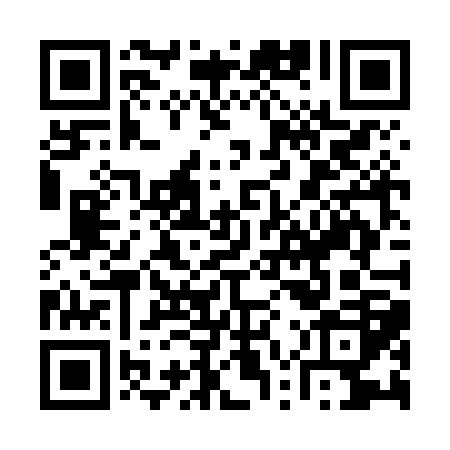 Ramadan times for Adam Banda, PakistanMon 11 Mar 2024 - Wed 10 Apr 2024High Latitude Method: Angle Based RulePrayer Calculation Method: University of Islamic SciencesAsar Calculation Method: ShafiPrayer times provided by https://www.salahtimes.comDateDayFajrSuhurSunriseDhuhrAsrIftarMaghribIsha11Mon5:105:106:3312:273:496:226:227:4412Tue5:095:096:3112:273:506:236:237:4513Wed5:085:086:3012:273:506:246:247:4614Thu5:065:066:2912:263:506:246:247:4715Fri5:055:056:2712:263:516:256:257:4816Sat5:045:046:2612:263:516:266:267:4817Sun5:025:026:2512:253:516:276:277:4918Mon5:015:016:2312:253:516:276:277:5019Tue4:594:596:2212:253:526:286:287:5120Wed4:584:586:2112:253:526:296:297:5221Thu4:574:576:1912:243:526:306:307:5322Fri4:554:556:1812:243:526:306:307:5323Sat4:544:546:1712:243:536:316:317:5424Sun4:524:526:1512:233:536:326:327:5525Mon4:514:516:1412:233:536:336:337:5626Tue4:494:496:1312:233:536:336:337:5727Wed4:484:486:1112:223:536:346:347:5828Thu4:464:466:1012:223:536:356:357:5829Fri4:454:456:0912:223:546:366:367:5930Sat4:444:446:0712:223:546:366:368:0031Sun4:424:426:0612:213:546:376:378:011Mon4:414:416:0512:213:546:386:388:022Tue4:394:396:0312:213:546:386:388:033Wed4:384:386:0212:203:546:396:398:044Thu4:364:366:0112:203:546:406:408:055Fri4:354:355:5912:203:556:416:418:066Sat4:334:335:5812:203:556:416:418:067Sun4:324:325:5712:193:556:426:428:078Mon4:304:305:5612:193:556:436:438:089Tue4:294:295:5412:193:556:446:448:0910Wed4:274:275:5312:183:556:446:448:10